AccuRx Online TriageFor online access to clinicians/administrative staff for NON-EMERGENCY issues such as minor illness, FIT note requests, test result queries, use this QR code: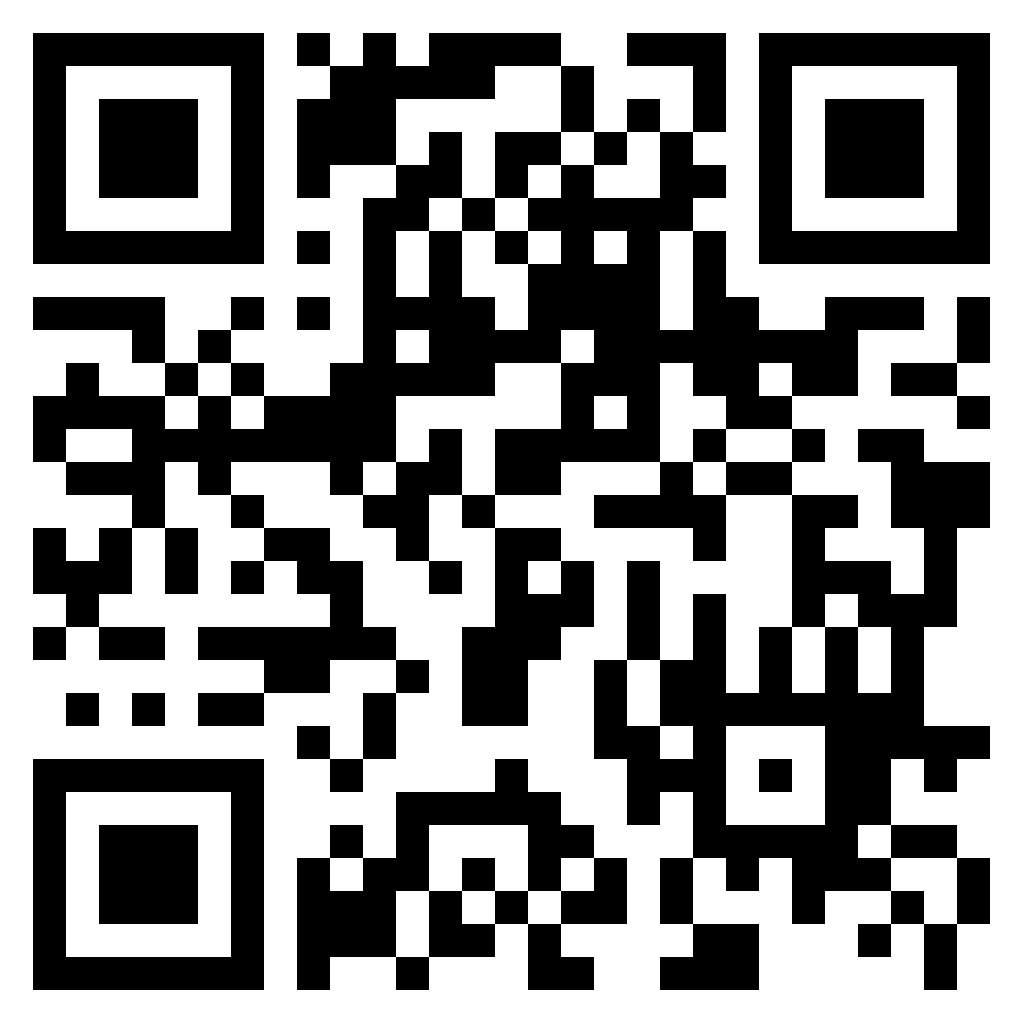 Your request will be dealt with within TWO WORKING DAYS